CURRICULUM VITAE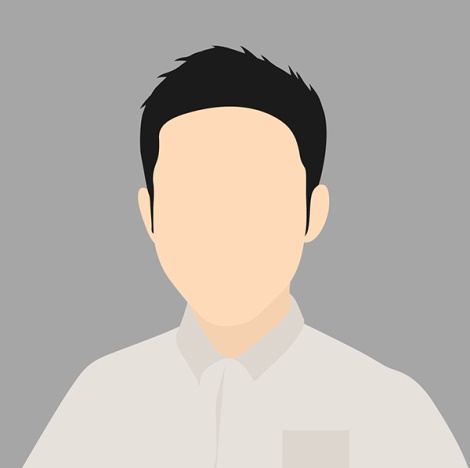 MICHAEL WIJAYAmichael.wiaya@gmail.com | 08123456789Tempat, Tanggal Lahir 	: Bandung, 9 Maret 1992Alamat			: Jl. Dago 49, Bandung, Jawa BaratJenis Kelamin		: Laki-lakiAgama			: KatolikKewarganegaraan 	: IndonesiaStatus			: Belum MenikahPENDIDIKAN FORMAL2007 – 2010 	SMAN 55 Jakarta – Jurusan IPS2004 – 2007	SMPN 3 Jakarta1998 – 2004	SDN Melati 01 JakartaPENDIDIKAN INFORMAL2008-2010	Les Bahasa Inggris di Oxford Course IndonesiaKEMAMPUANAdministrasi	Mengarsip dokumen berdasarkan kondisi tertentu		Mengolah data keuangan sesuai dengan prinsip akutansiKomputer	Mengoperasikan Microsoft Office		Membuat pembukuan di Ms. ExcelBahasa		Bahasa Inggris (lisan dan tulisan)